Special neurophysiologyLaboratory exercise and seminar in medical physiologyHome preparation, study materials and learning objectivesContent of the seminarIn this seminar, we will discuss several topics regarding the higher functions of the brain – control of the movements, generation and saving memory engrams, control of sleep and wakefulness, and generation of speech. You will learn about functional areas of the brain cortex.Learning objectives of the seminarYou will learn about the role of the specific neurotransmitter systems in the control of sleep and wakefulnessYou will be able to describe basic anatomical and functional areas of the brain lobesYou will understand the contribution of the brain cortex, cerebellum, and basal ganglia to the control of movementsYou will be able to describe the mechanisms of formation of memory traces on cellular and molecular levelYou will learn about the cortical structures involved in speech understanding and production and how to distinguish specific speech dysfunctions based on damage to these brain structuresLearning materialsLectures from general physiologyTextbook Guyton and Hall Textbook of Medical PhysiologyChapters 56-59 Textbook Physiology Linsa S. ConstanzoPages 103-116 Home PreparationAscending reticular activation system (ARAS) and control of sleep and wakefulnessIn the diagrams of the brain, draw the neuromediators below and the structures where they are synthesized together with areas of their projections. Match the individual terms (neuromediators and structures) and explain their basic functions in the regulation of sleep and wakefulness. In the next picture, draw which mediators predominate during sleep and which during wakefulness. Damage of which structure leads to narcolepsy and which condition leads to insomnia?norepinephrine			hypothalamus serotonine				VLPOhistamine				locus coeruleusGABA					thalamus orexine (hypocretine)			pontine tegmental ncll., basal forebrain acetylcholine				tuberomammillary ncl.glutamate				ventral tegmental areadopamine				raphe nuclei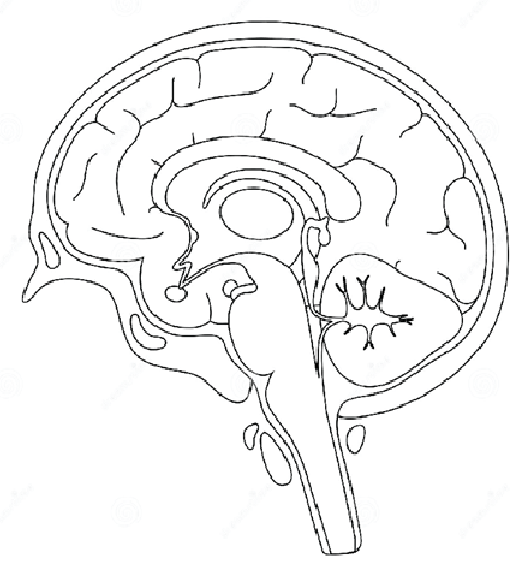 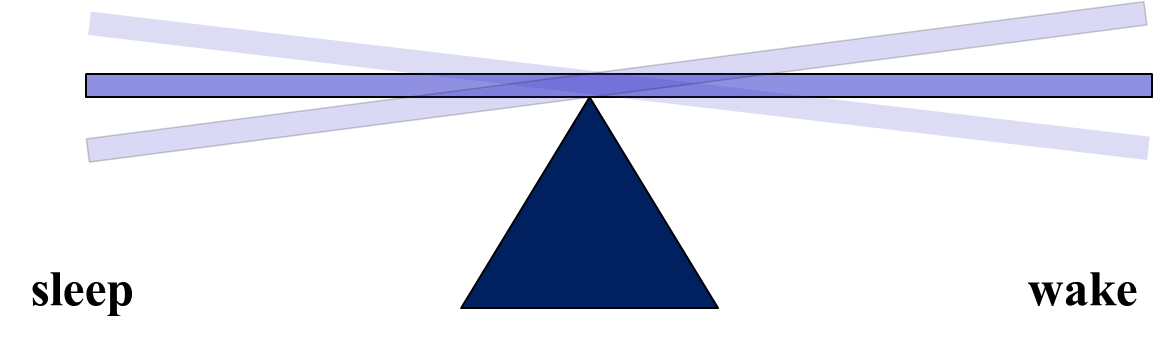 